Wahlunterricht 9/10: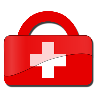 S C H U L S A N I T Ä T S D I E N S TWenn du Interesse an Erster Hilfe hast, anderen gern hilft und dich in Teams wohlfühlst, dann suchen wir DICH!!!Den Schulsanitätsdienst gibt es in der Einhardschule seit 2015. Aufgabe der Schulsanitäter ist es, anderen Schülern bei kleinen Verletzungen zu helfen oder Ansprechpartner bei gesundheitlichen Problemen zu sein. Die Ausbildung erfolgt im laufenden Wahlunterricht zwei Schulstunden in der Woche. Der SSD ist Nachmittagsunterricht und kann auch zusätzlich zu einem anderen WPU gewählt werden. Der Lehrplan geht weit über die klassische Erste-Hilfe-Ausbildung hinaus, sondern orientiert sich weitgehend an der Ausbildung von Sanitätshelfern (hierarchisch eine Stufe unter den Rettungssanitätern).Die Ausbildung der Schulsanitäter findet in der Einhardschule statt, in Zusammenarbeit mit der JOHANNITER-UNFALL-HILFE e.V. (Stützpunkt Rodgau-Nieder-Roden), die viel Erfahrung im Bereich der Jugendarbeit hat. Bundesweit sind ca. 8500 Jugendliche in der Johanniter-Jugend organisiert.Neben der fundierten Ausbildung in Erster Hilfe und der Vermittlung der medizinischen Hintergründe sollen den Schülerinnen und Schülern vor allem auch sogenannte „soft skills“ vermittelt werden. So werden durch die Ausbildung sowie die stetigen Lernerfahrungen in einem praktischen Lernfeld folgende Aspekte gefördert und entwickelt:EigeninitiativeVerantwortung für sich und andereSelbstvertrauen, jedoch ohne sich zu überschätzenStärkung der Sozialkompetenz/ ZivilcourageEntwicklung sozialen HandelnsNach der Grundausbildung übernehmen die Schulsanitäter dann in den 2 großen Pausen im Wechsel einen „Bereitschaftsdienst“ im Arztraum, um in kleinen Notfällen zu helfen. Aber keine Angst, dabei geht es meist um kleinere Verletzungen oder auch – ganz wichtig! – einfach um ein bisschen „seelischen Beistand“.Ich freue mich auf interessierte und engagierte Schülerinnen und Schüler und eine gute Zusammenarbeit!!!Stefanie Zinser